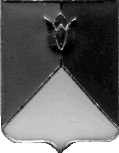 РОССИЙСКАЯ ФЕДЕРАЦИЯАДМИНИСТРАЦИЯ КУНАШАКСКОГО МУНИЦИПАЛЬНОГО РАЙОНА ЧЕЛЯБИНСКОЙ ОБЛАСТИПОСТАНОВЛЕНИЕот «23»11 2022г. №1706О    предоставлении    предпринимателям,призванным на службу в рамках частичной мобилизации, отсрочки уплаты арендной платы за имущество, находящееся в собственности Кунашакского    муниципального   района          Во исполнение Федерального закона от 24.07.2007 № 209-ФЗ «О развитии малого и среднего предпринимательства в Российской Федерации», пункта 2 Указа Президента Российской Федерации от 05.06.2015 № 287 «О мерах по дальнейшему развитию МСП», Распоряжения Правительства Российской Федерации от 15.10.2022 № 3046-р «О предоставлении отсрочки по оплате аренды недвижимости, земельных участков и другого федерального имущества предпринимателям, призванным на службу в рамках частичной мобилизации»1. Предоставить предпринимателям, призванным на службу в рамках частичной мобилизации:- отсрочку уплаты арендной платы за имущество, находящееся  в федеральной собственности, а также закрепленное на праве оперативного управления и хозяйственного ведения за предпринимателями и учреждениями. Отсрочка предоставляется на период прохождения военной службы или оказания добровольного содействия в выполнении задач, возложенных на Вооруженные Силы Российской Федерации;- возможность расторжения договоров аренды без применения штрафных санкций.2. Начальнику отдела информационных технологий Администрации Кунашакского муниципального района Ватутину В.Р. разместить на официальном сайте Кунашакского муниципального района данное постановление.3. Контроль за исполнением данного постановления возложить на            исполняющего обязанности заместителя главы района по земле и имуществу – руководителя Управления имущественных и земельных отношений  администрации  Кунашакского муниципального района Хакимову Е.П.Глава района                                                                                            С.Н. Аминов